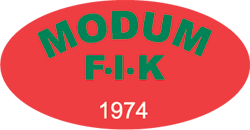 Furumo terrengløp 2015 – Østlandets flotteste start på løpssesongenTid: Lørdag 11 april kl 12.00 Sted: Furumo idrettspark, avkjøring Geithus N fra Rv35. Følg skilting.Modum FIK ønsker hjertelig velkommen til vårt nye terrengløp på Furumo. Furumo er kjent for sitt flotte løpsterreng på mykt underlag. Løpet passer ypperlig som en test før NM i terrengløp eller for den som er utålmodig etter å komme i gang med løpssesongen. Klasser og løypelengder:7-10 og 11år		  					640m12,13 og 14år							1515m15,16 og 17år							2390m18-19 år, senior og veteran				3265mDet er like løypelengder for gutter og jenter, kvinner og menn i samme aldersklasse.Påmelding:Påmeldingsfrist er 7.april med frist for etteranmelding inntil 1 time før start. Startkontingent er kr 80,- for forhåndspåmeldte under 15år og 100kr for de som er 15år og eldre. For etteranmelding er det 160kr for de under 15år og 200kr for de som er 15år og eldre.Påmelding til: https://reg.eqtiming.no/?EventUID=17778For spørsmål om påmelding, kontakt Tom Arild Bonnegolt: tom-bo@online.no eller tlf: 47329400.Tidsskjema legges ut på Modum FIKs hjemmeside innen 9.april. Se: www.modumfik.noFor spørsmål angående løpet utenom påmelding, send e-post til modumfik@hotmail.com  eller ring Øyvind Wiger tlf. 416 42 731.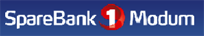 